     HARWOOD SCHOOL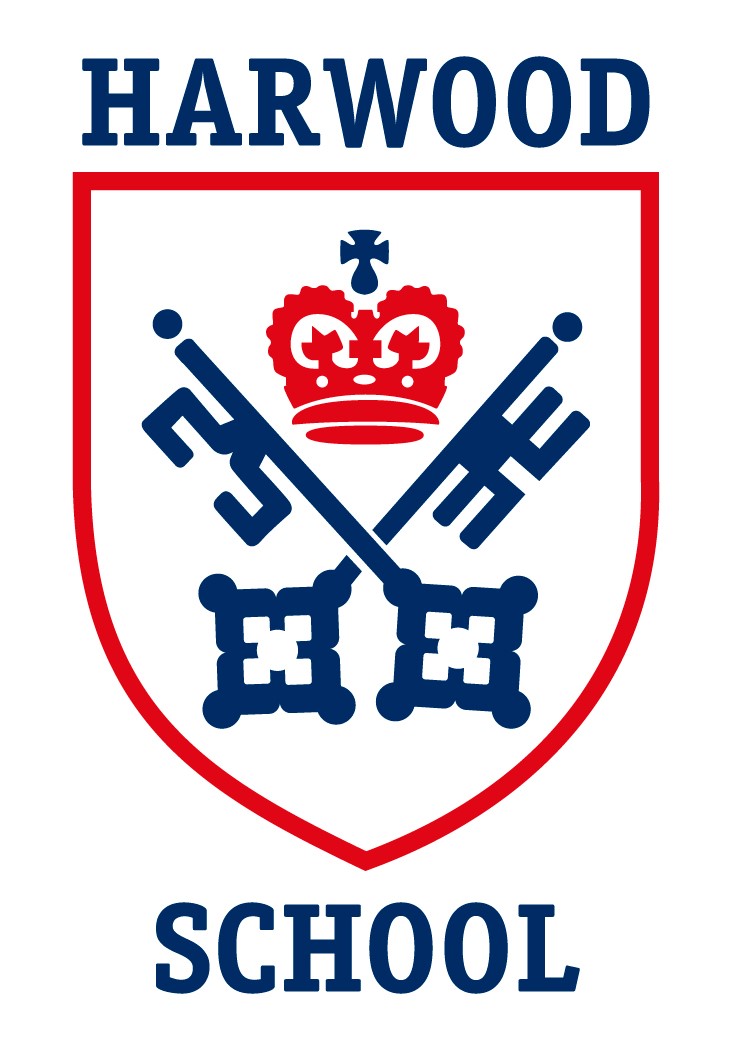                     BOOKS 2021PRESCHOOL·         KINDER Dex the Dino PLUS – MACMILLAN ·         TRANSITION Discover with Dex 1 Plus – MACMILLAN·         PREP Big Jungle fun - Activity book 3 – RICHMONDPRIMARY·         FORM 1 BRIGHT IDEAS 1 class book (Cheryl Palin) OXFORDBRIGHT IDEAS 1 activity book OXFORDWINNIE THE WITCH  reader (edition for learners of English)  PRESENT VERSION (Korky Paul – Valerie Thomas) OXFORDLONGMAN’S CHILDREN’S PICTURE DICTIONARY with CDs -(Carolyne Graham) LONGMAN - PEARSON·         FORM 2 BRIGHT IDEAS 2 class book (Cheryl Palin) OXFORDBRIGHT IDEAS 2 - activity bookOXFORDWINNIE IN WINTER  reader (edition for learners of English)  PRESENT VERSION (Korky Paul – Valerie Thomas) OXFORDLONGMAN’S CHILDREN’S PICTURE DICTIONARY with CDs  - (Carolyne Graham) LONGMAN - PEARSONATENCIÓN: El mismo del año anterior.·   FORM 3 BRIGHT IDEAS 3 class book (Cheryl Palin) OXFORDBRIGHT IDEAS 3 - activity book OXFORDMAGIC FINGER reader (Roald Dahl) - PUFFINLONGMAN’S CHILDREN’S PICTURE DICTIONARY with CDs -(Carolyne Graham) LONGMAN - PEARSONATENCIÓN: El mismo del año anterior.·      FORM 4 BRIGHT IDEAS 4 class book (Cheryl Palin – Sarah Phillips) OXFORDBRIGHT IDEAS 4 - activity book - OXFORD·      FORM 5 COMPASS LEVEL 5 - Language LOG – RICHMONDREADING LOG - RICHMOND·      FORM 6 COMPASS LEVEL 6 - Language LOG - RICHMONDLiterature - Level 6 - Reading LOG - RICHMONDReader: OLIVER TWIST – OXFORDSECONDARY – HARWOOD LEVELLED·      1st FORM Language: GOLD EXPERIENCE B1+ student's book (2nd edition + acceso a plataforma digital) - PEARSONLiterature: HARRY POTTER AND THE PHILOSOPHER'S STONE - reader (unabridged)·      2nd FORM Language: GOLD EXPERIENCE B2 - student's book (2nd edition + acceso a plataforma digital) - PEARSONLiterature: PETER PAN - reader (unabridged)·      3rd FORM Language: VENTURE INTO FIRST FOR SCHOOLS st's book - OXFORDLiterature: To be confirmed.Business: BUSINESS STUDIES (5th edition) (Karen Borrington/Peter Stimpson) – HODDER (Se usa en 3rd & 4th form)CAMBRIDGE IGCSE and O Level - OPTION B The 20th Century (Ben Walsh) - HODDER ATENCIÓN:  NEW EDITION (ROJO) (Se usa en 3rd & 4th form)·      4th FORM Language: COMPLETE ADVANCED (2nd edition) - CAMBRIDGELiterature: SONGS OF OURSELVES volume 1 (blue) - CAMBRIDGE.ROMEO AND JULIET - reader (unabridged)Business: BUSINESS STUDIES (5th edition) (Karen Borrington/Peter Stimpson) - HODDER ATENCIÓN: El mismo del año anterior.History: CAMBRIDGE IGCSE and O Level - OPTION B The 20th Century (Ben Walsh) - HODDER ATENCIÓN:  NEW EDITION (ROJO)SECONDARY - LEVELLED ENGLISH·      1st FORM BEYOND A1+ - St's book (Robert Campbell, Rob Metcalf, Rebecca Robb Benne) - MACMILLANBEYOND A1+ - Workbook (Andy Harvey)·      2nd FORM BEYOND A2+ - St's book (Robert Campbell, Rob Metcalf, Rebecca Robb Benne) - MACMILLANBEYOND A2+ - Workbook (Nina Lauder, Ingrid Wisniewska)·      3rd FORM BEYOND B1 - St's book (Robert Campbell, Rob Metcalf, Rebecca Robb Benne) - MACMILLANBEYOND B1 - Workbook (Lynda Edwards, Ingrid Wisniewska)·      4th FORM To be confirmed.